Ethan Richardsonethanrichardsonanimate@gmail.comwww.ethanrichardson.comBreakdown Sheet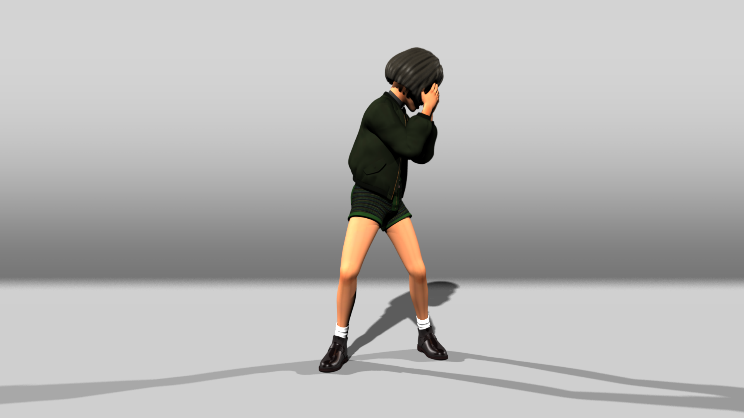 Boxbox LipSyncProgram: MayaResponsibilities: Animation, background, lightingMathilda Rig is developed by Leon Li-Aun Sooi and  Xiong Lin from Savannah College of Art and design.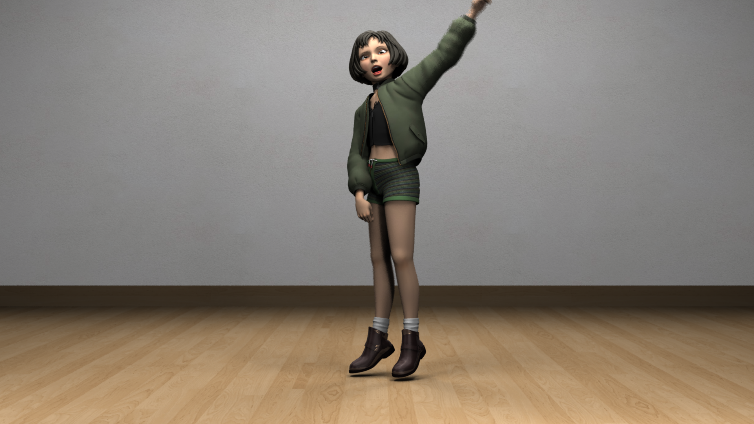 GFriend – Me Gusta Tu DanceProgram: MayaResponsibilities: animation, background modeling, background texturing, lightingMathilda Rig is developed by Leon Li-Aun Sooi and  Xiong Lin from Savannah College of Art and design.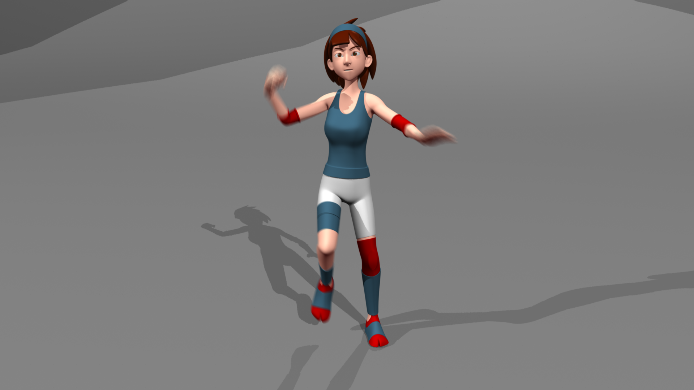 Martial Arts AnimationProgram: MayaResponsibilities: animationModel and Rig by On One Animation School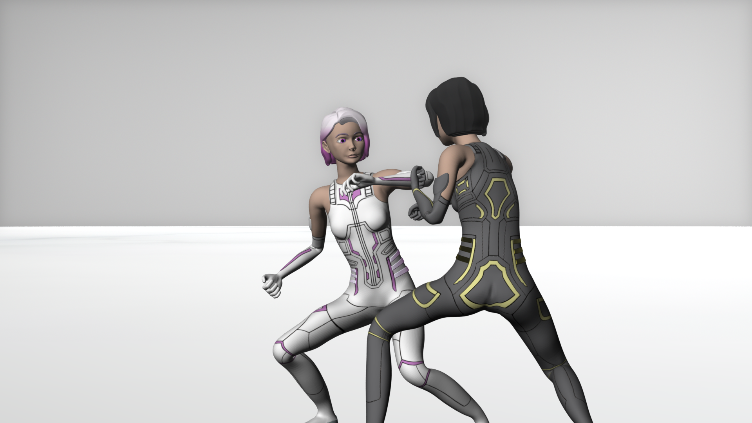 3N73R - Short FilmProgram: MayaResponsibilities: Everything except soundRigged using Advance Skeleton